2023 годСОДЕРЖАНИЕОПИСАНИЕ ИЗМЕНЕНИЙ В МАСТЕР – ПЛАНЕ РАЗВИТИЯ СИСТЕМ ТЕПЛОСНАБЖЕНИЯ ГОРОДСКОГО ОКРУГА ЗА ПЕРИОД, ПРЕДШЕТСВУЮЩИЙ АКТУАЛИЗАЦИИ СХЕМЫ ТЕПЛОСНАБЖЕНИЯ………………………………………………………….……………….……….…..3ПРИНЦИПЫ   РАЗРАБОТКИ   МАСТЕР – ПЛАНА…………………………….……………….………..62.1. Базовые решения, предусмотренные проектом актуализации Схемы теплоснабжения……...62.2. Варианты развития, представленные в актуализированном проекте Схемы теплоснабжения………………………………………………………………………………………...62.3. Тарифные последствия при реализации мероприятий по строительству, реконструкции, техническому перевооружению и (или) модернизации……………………………………………...7Описание изменений в  мастер - плане развития систем теплоснабжения городСКОГО округа за период, предшествующий актуализации схемы теплоснабженияМастер - план схемы теплоснабжения выполнен в соответствии с Требованиями к Схемам теплоснабжения (Постановление Правительства РФ №154 от 22.02.2012г.) Оптимальный вариант развития должен обеспечивать покрытие существующего и перспективного спроса на тепловую мощность в Локомотивном городском округе, и критерием этого обеспечения, является выполнение балансов тепловой мощности источника тепловой энергии и спроса на тепловую мощность при расчетных условиях, заданных нормативами проектирования инженерных систем объектов теплопотребления. Выполнение текущих и перспективных балансов тепловой мощности источника и текущей и перспективной тепловой нагрузки в зоне действия источника тепловой энергии является главным условием для разработки вариантов Мастер - плана.В соответствии с «Требованиями к схемам теплоснабжения, порядку их разработки и утверждения» предложения к развитию системы теплоснабжения базируются на предложении исполнительных органов власти и эксплуатирующих организаций, особенно в тех разделах, которые касаются развития источников теплоснабжения. В базовой версии предлагалось мероприятие по реконструкции  источника тепловой энергии Локомотивного городского округа, представленное в таблице 1.Таблица 1. Мероприятие по реконструкции источника тепловой энергии за период, предшествующий актуализации схемы теплоснабжения Локомотивного городского округаДанное мероприятие выполнено в полном объеме, в указанные срокиВ актуализированной версии Схемы теплоснабжения предлагается выполнить мероприятие по реконструкции источника тепловой энергии Локомотивного городского округа, указанное ниже в таблице 2.Таблица 2. Мероприятие по реконструкции источника тепловой энергии на период актуализации схемы теплоснабжения  Локомотивного городского округаВ базовой версии Схемы теплоснабжения предлагались выполнить мероприятия по строительству, реконструкции тепловых сетей Локомотивного городского округа, перечисленные в таблице 3Таблица 3. Перечень мероприятий по строительству, реконструкции тепловых сетей за период, предшествующий актуализации схемы теплоснабжения Локомотивного городского округаСтоимость реализации мероприятий была установлена концессионным соглашением в отношении объектов теплоснабжения (котельная и тепловые сети) от 08.10.2018 года, согласована с Министерством тарифного регулирования и энергетики Челябинской области.Вышеперечисленные мероприятия выполнены в полном объеме, в указанные срокиВ актуализированной версии Схемы теплоснабжения предлагается новый перечень мероприятий, который представлен в таблице 4, по развитию систем теплоснабжения Локомотивного городского округа, который принят по оптимальному предложенному варианту развития системы теплоснабжения Локомотивного городского округа.Таблица 4. Перечень мероприятий по строительству, реконструкции тепловых сетей, на период актуализации схемы теплоснабжения  Локомотивного городского округапринципы  разработки  Мастер -  планаБазовые решения, предусмотренные проектом актуализации Схемы теплоснабженияМастер - план разработан для обоснования принципиальных решений по загрузке источника теплоснабжения Локомотивного городского округа, закладываемых в основу предложений по строительству и реконструкции источника (приведен в Главе 7 «Предложения по строительству, реконструкции, техническому перевооружению и (или) модернизации источников тепловой энергии») и тепловых сетей (приведены в Главе 8 «Предложения по строительству, реконструкции и (или) модернизации тепловых сетей»).При актуализации Схемы теплоснабжения Локомотивного городского округа, Мастер-план переработан полностью, предложено оптимальный вариант развития системы теплоснабжения городского округа.Варианты развития, представленные в актуализированном проекте Схемы теплоснабженияВариант №1 развития системы теплоснабжения Локомотивного городского округа включает в себя следующие мероприятия:- Реконструкция тепловых сетей от котельной пгт. Локомотивный для повышения эффективности функционирования системы теплоснабжения в 2024 году;- Реконструкция котельной с заменой котла мощностью 6МВт. в 2027 году.	Таблица 1. Свод по стоимости и срокам реализации мероприятий по модернизации системы теплоснабжения Локомотивного городского округаРасчет стоимости мероприятий по варианту развития системы теплоснабжения выполнен локальными сметными расчетами, которые представлены в Главе 12 «Обоснование инвестиций в строительство, реконструкцию, техперевооружение» Обосновывающих материалов2.3. Тарифные последствия при реализации мероприятий по строительству, реконструкции, техническому перевооружению и (или) модернизацииРеализация мероприятий, указанных в  Схеме теплоснабжения, приводит к росту тарифов на тепловую энергию для потребителей. В связи с введением по решению Правительства РФ ограничения на среднегодовой рост платежей за коммунальные услуги для населения,  Законом Челябинской области «О льготных тарифах на тепловую энергию (мощность), теплоноситель для населения на территории Челябинской области» были введены льготные тарифы для населения. Разница в тарифах компенсируется предоставлением субсидии из областного бюджета в целях финансового возмещения затрат, связанных с осуществлением теплоснабжения по льготным тарифам. Рост тарифов для потребителей приводит к росту платежей, как для населения, так и для предприятий и организаций, финансируемых за счет бюджетов всех уровней. Утверждение льготного тарифа для населения приводит к росту затрат областного бюджета.  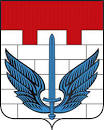 Схема теплоснабжения локомотивного ГОРОДСКОго округа челябинской областина период  ДО 2027 ГОДАОбосновывающие материалыГлава 5Мастер-план развития систем теплоснабжения ЛОКОмотивного городского округа№ппНаименование мероприятияТехнические характе-ристикиСрок реализацииСтоимость мероприятиятыс.руб. (без НДС)1.Реконструкция котельной с установкой дополнительного котла мощностью 6МВт6 Мвт2019 - 202014 803№ ппНаименование мероприятияТехнические характе-ристикиСрок реализацииСтоимость мероприятиятыс.руб.(без НДС)1.Реконструкция котельной с заменой котла мощностью 6МВт6 МВт2027 год5 664№ ппНаименование мероприятияДата выполнения мероприятияСтоимостьмероприятия, тыс.руб (без НДС) 11Реконструкция сетей ГВС от УВ48 до инфекционного корпуса больницы Карталинского городского округа, диаметром Ду65/40, протяженностью 203м, с применением изоляции из ППУ в покрытии из оцинкованной стали.2019 год9772244222Реконструкция сетей ГВС от УВ4 до УВ31, с заменой диаметров Ду200/150 на  Ду150/125, протяженностью 343м, с применением изоляции из ППУ в покрытии из оцинкованной стали.2019 год2 6253Реконструкция сетей ГВС от УВ31 до УВ46, с заменой диаметров Ду200/150 и Ду150/150 на Ду100/80, протяженностью 316м, с применением изоляции из ППУ в покрытии из оцинкованной стали.2019 год1 6294Реконструкция сетей ГВС от УВ1 до УВ56, с заменой диаметра трубопровода Т3 Ду200 на Ду125, протяженностью 400м, с применением изоляции из ППУ в покрытии из оцинкованной стали2020 год2 5705Капитальный ремонт участка тепловой сети Ду300 от УВ4  до Т.А. протяженностью 20м, с применением изоляции из ППУ в покрытии из оцинкованной стали2020 год2956Реконструкция сетей ГВС от УВ2 до УВ4, с заменой диаметров Ду200/150 на Ду 150/125, протяженностью 152м, с применением изоляции из ППУ в покрытии из стеклопластика.2021 год1 163,17Реконструкция тепловой сети от УВ4 до УВ5, с заменой диаметра Ду100 на Ду 125, протяженностью 42м, с применением изоляции из ППУ в покрытии из оцинкованной стали2021 год269,818 Реконструкция сетей ГВС от УВ1 до УВ2, с заменой диаметра трубопроводов  Ду350/200 на Ду150/125, протяженностью 408м, с применением изоляции из ППУ в покрытии из оцинкованной стали.2022 год3 122№пп ппНаименование мероприятияТехнические характеристикиСтоимость мероприятиятыс.руб.(без НДС)Срок реализации1.Реконструкция участка тепловой сети от УВ - 33 до УВ - 36Ду250мм . протяженность 40 метров1 01920242.Реконструкция участка тепловой сети от УВ - 36 до УВ - 40Ду200мм . протяженность 200 метров3 93120243.Реконструкция участка тепловой сети от УВ - 40 до ДК «Луч»Ду150мм . протяженность 15 метров2362024ИТОГОИТОГОИТОГО5 1862024№ п/пНаименование мероприятияХарактеристика мероприятияСтоимость тыс. руб. (без НДС)Срок выпол-ненияИсточник финанси-рованияИсточники тепловой энергииИсточники тепловой энергииИсточники тепловой энергииИсточники тепловой энергииИсточники тепловой энергииИсточники тепловой энергии1.Реконструкция котельной,  с заменой котла мощностью 6МВт6МВт5 6642027ИнвесторИТОГО по источникам тепловой энергииИТОГО по источникам тепловой энергииИТОГО по источникам тепловой энергии5 664ИТОГО вложений Инвестора:ИТОГО вложений Инвестора:ИТОГО вложений Инвестора:5 664Тепловые сетиТепловые сетиТепловые сетиТепловые сетиТепловые сетиТепловые сети1.Реконструкция участка тепловой сети от УВ - 33 до УВ - 36Ду250мм . протяженность 40 метров1 0192024Бюджет 2.Реконструкция участка тепловой сети от УВ - 36 до УВ - 40Ду200мм . протяженность 200 метров3 9312024Бюджет 3.Реконструкция участка тепловой сети от УВ - 40 до ДК «Луч»Ду150мм . протяженность 15 метров2362024Бюджет ИТОГО по тепловым сетям ИТОГО по тепловым сетям ИТОГО по тепловым сетям 5 186                          ИТОГО в целом:                          ИТОГО в целом:                          ИТОГО в целом:10 850ИТОГО вложений Инвестора:ИТОГО вложений Инвестора:ИТОГО вложений Инвестора:5 664ИТОГО вложений Бюджета:ИТОГО вложений Бюджета:ИТОГО вложений Бюджета:5 186